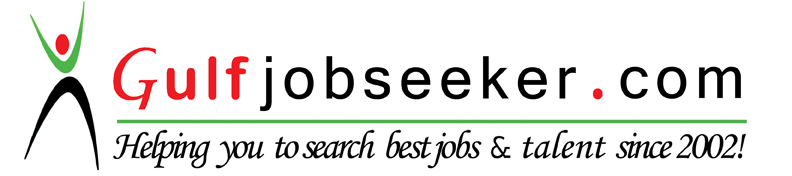 Contact HR Consultant for CV No: 341236E-mail: response@gulfjobseekers.comWebsite: http://www.gulfjobseeker.com/employer/cvdatabasepaid.php Personal StatementA dynamic person, able to plan, organizes, and executes in finesse- competent who is able to work under pressure and minimum supervision. I enjoy working on my own initiative or in a team. In short, I am reliable, trustworthy and have a genuine interest in PR.Career ObjectiveSeeking a responsible job with an opportunity for professional challenges.To use my skills in the best possible ways for achieving the company’s goals.To solve problems in an effective and creative manner in a challenging position.To enhance my professional skills in a dynamic and paced workplace.To have personal growth in the companySkills SetExcellent Customer relation50 words per minute typingMicrosoft Office skills( Access, Excel, Word and Power Point)Good Communication Skills, Both written and oralAdobe(Photoshop, Illustrator)Basic NetworkingBasic Video Editing( Sony Vegas, Power Director)  Computer TroubleshootingWork ExperienceLTS Pinnacle Holdings Inc., NCCC Mall TagumKm. 55 National Highway, Magugpo East, NCCC MallTagum City, PhilippinesJune 2013 – October 2016Operations Support | IT Support	Customer ServiceProvide the best service to ensure satisfaction.Working continuously on a task until completion Establishing a good working relationship with customers and other professionalsFollowing procedural protocolsCreating manuals for basic assistanceTalking to staff or clients through a series of actions, either face-to-face or over the telephone, to resolve issuesProviding help and advises to solve the problem.TechnicalEnsuring account rights and security are properly setSetting up new users' accounts and profiles and dealing with password issuesInvestigating diagnosing and solving computer software and hardware faultsRepairing devices and replacing parts as required Monitoring and maintaining computer systemsPlanning and undertaking scheduled maintenance and upgradesTesting and evaluating new technologyDaily monitoring of the Server Hard drive StorageCheckup and cleanup of the devicesChecking computer equipment for electrical safetyTracing and terminating network connectionsTroubleshooting and solving network problemsDaily monitoring of the network statusPerforms data backup on serversCreating system image or backup of the newly installed PC’sInstalling and configuring computer operating systems and applicationsMaintaining records of software licensesAGC Engineers					Osmeña St., Tagum City, PhilippinesApril 2011 – May 2011On The Job Trainee 							Customer ServiceProvide the best service to ensure satisfaction.Working continuously on a task until completion Establishing a good working relationship with customers and other professionalsFollowing procedural protocolsTalking to staff or clients through a series of actions, either face-to-face or over the telephone, to resolve issuesProviding help and advises to solve the problem.Graphic DesignerLogo DesigningWeb DesigningFlyers DesigningTechnicalPerform preventive maintenanceInvestigating diagnosing and solving computer software and hardware faultsInstalling and configuring computer operating systems and application.Seminars AttendedBusiness Correspondence Workshop (April 2014)Office Etiquette Workshop (July 2014)WinDSS Training (October 2014)Basic Networking Training (October 2014)Basic Safety Training (February 2016)Workplace Cooperation, Partnership and Productivity Seminar (April 2016)Customer Care Workshop (June 2016)Personal InformationAge:		24Birthdate:	February 21, 1992Birthplace:	Tagum City, Davao del Norte, PhilippinesNationality:	FilipinoStatus:		SingleEducational BackgroundTertiary: University of Southeastern Philippines			     Bo. Obrero, Davao CityDegree: Bachelor of Science in Information Technology	     	             2008-2013Secondary: Tagum National Trade School   				Apokon Road, Tagum City								 	             2004-2008ReferenceReferences are available upon request.